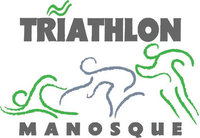 FICHE SANITAIRE1 - EnfantNom: Prénom: Date de naissance : Sexe:  Garçon Fille2 - Responsable légal de l’enfantNom: Prénom: Adresse : Téléphone fixe : 	Portable 1 :				       	Portable 2 : Email1 :@Email2 : @3 - Renseignements médicaux concernant l’enfantL’enfant a-t-il eu les maladies suivantes :Votre enfant porte-t-il des : Indiquez ici les autres antécédents de santé de votre enfant en précisant les dates :(Allergies, maladies, accidents, hospitalisations, opérations, …)4 - UrgenceEn cas d’urgence, j’autorise le responsable du club présent à prendre toutes les dispositions utiles concernant les traitements médicaux et chirurgicaux qui pourraient s’imposer.Fait à , le 				Signature du père, de la mère ou du tuteur OuiNonOuiNonAsthmeRougeoleCoquelucheRubéoleOreillonsVaricelleOuiNonOuiNonLentillesProthèse auditivesLunettesProthèse dentairesDatesAntécédents